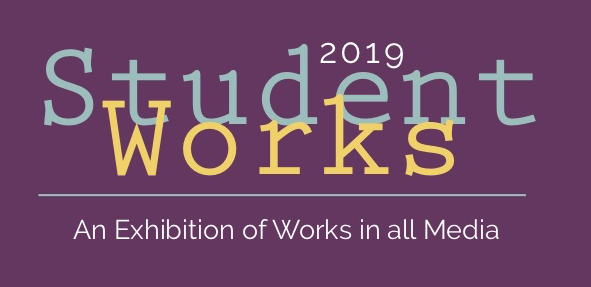 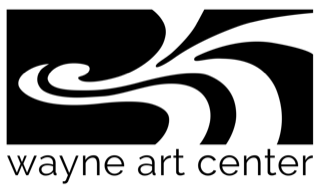 `	1---------------------------------cut --------------------------------------------------------------------------------------------------------------------------------------------------------------